高等分子生物學-2 (Fall Semester, 2024)Advanced Molecular Biology-2Course Goals: Molecular biology is an academic discipline to understand complicated biological phenomena at the molecular level. Through the progress of this molecular biology, we have created technologies such as gene therapy and gene recombination. In this lecture, we will learn the fundamentals and applications of molecular biology through the function of genes.Course Format: The lectures will be given by the assigned professors with expertise in the lecture topic in English.Course Materials: Listed reference books and lecture notes.Grading Criteria: Midterm Exam (50%), Term exam (50%) Department:	Institute of molecular medicineClass time:	Wednesday, 9:10 - 12:00 AM Number of credits:	3 creditsClassroom:	Lecture room 302D, College of medicine, NCKUCoordinator(s):		橋本昌征 (ext. 3615) (hashmate@mail.ncku.edu.tw)Teaching assistant:	吳振義 (ext. 3621) (wuzhenyee@ymail.com)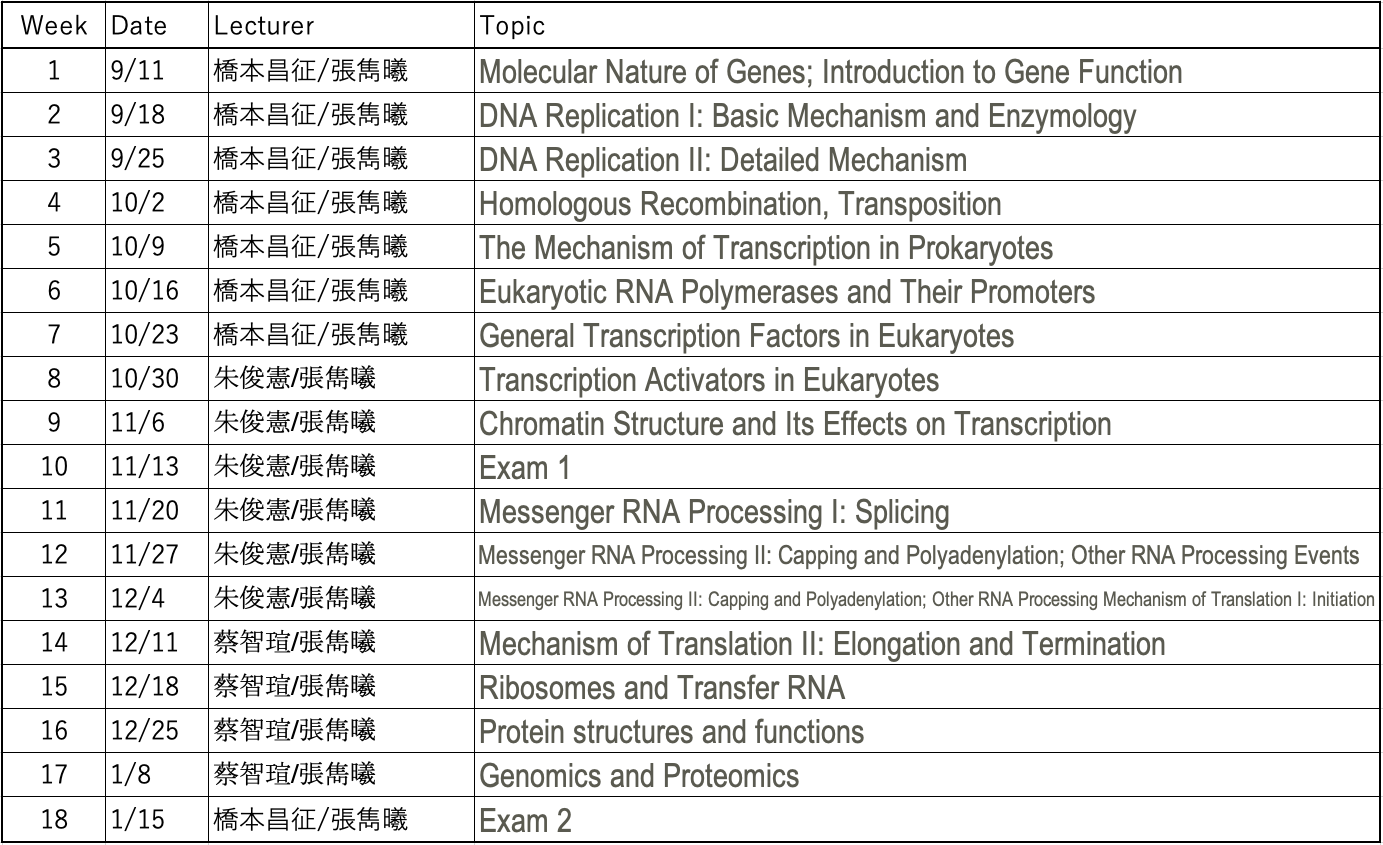 